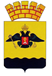 АДМИНИСТРАЦИЯ МУНИЦИПАЛЬНОГО ОБРАЗОВАНИЯ ГОРОД НОВОРОССИЙСКПОСТАНОВЛЕНИЕ_________________						                                    №_____________ г. Новороссийск Об образовании Инвестиционного совета по улучшению инвестиционного климата на территории муниципального образования город НовороссийскВ целях создания в  муниципальном образовании город Новороссийск благоприятных условий для развития инвестиционной деятельности, осуществляемой в форме капитальных вложений, в соответствии с пунктом 8 приказа Министерства экономического развития России от 26 сентября 2023 года № 672 «Об утверждении Методических рекомендаций по организации системной работы по сопровождению инвестиционных проектов муниципальными образованиями с учетом внедрения в субъектах Российской Федерации системы поддержки новых инвестиционных проектов («Региональный инвестиционный стандарт»)», руководствуясь статьей 34 Устава муниципального образования город Новороссийск, п о с т а н о в л я ю:Утвердить состав Инвестиционного совета по улучшению инвестиционного климата на территории муниципального образования город Новороссийск (приложение № 1).Утвердить положение об Инвестиционном совете по улучшению инвестиционного климата на территории муниципального образования город Новороссийск (приложение № 2).Возложить на управление инвестиций и развития предпринимательства муниципального образования город Новороссийск организационно-техническое обеспечение деятельности Инвестиционного совета по улучшению инвестиционного климата на территории муниципального образования город Новороссийск.Отделу информационной политики и средств массовой информации опубликовать настоящее постановление в печатном бюллетене «Вестник муниципального образования город Новороссийск» и разместить на официальном сайте администрации муниципального образования город Новороссийск.Контроль за выполнением настоящего постановления возложить на заместителя главы муниципального образования Кальченко Э.А.Настоящее постановление вступает в силу со дня его официального опубликования.Глава муниципального образования					          А.В. КравченкоПриложение № 1УТВЕРЖДЕНпостановлением администрации муниципального образования город Новороссийск от ____________ № ____________СОСТАВИнвестиционного совета по улучшению инвестиционного климата на территории муниципального образования город НовороссийскВ случае, если член Инвестиционного совета освобожден от занимаемой должности, в состав Инвестиционного совета включается вновь назначенное должностное лицо. При этом внесение изменений в состав Инвестиционного совета не требуется. Начальник управления инвестиций и предпринимательства администрации муниципального образования город Новороссийск                                                      Е.С. Гордиевич Приложение № 2УТВЕРЖДЕНОпостановлением администрации муниципального образования город Новороссийск от ____________ № ____________ПОЛОЖЕНИЕоб Инвестиционном совете по улучшению инвестиционного климата на территории муниципального образования город Новороссийск1. Общие положенияИнвестиционный совет по улучшению инвестиционного климата на территории муниципального образования город Новороссийск (далее – Инвестиционный совет) является межведомственным коллегиальным органом при главе муниципального образования город Новороссийск.Инвестиционный совет образован в целях координации деятельности отраслевых (функциональных) органов администрации муниципального образования город Новороссийск и их взаимодействия с территориальными органами федеральных органов исполнительной власти, органами исполнительной власти Краснодарского края, иными органами и организациями по вопросам формирования благоприятных условий для ведения инвестиционной деятельности и увеличения притока прямых инвестиций в экономику муниципального образования город Новороссийск, содействия импортозамещению.Инвестиционный совет руководствуется в своей деятельности Конституцией Российской Федерации, федеральными законами, указами и распоряжениями Президента Российской Федерации, постановлениями и распоряжениями Правительства Российской Федерации, законодательством Краснодарского края, а также настоящим Положением.2. Функции Инвестиционного советаКоординация деятельности отраслевых (функциональных) органов администрации муниципального образования город Новороссийск и их взаимодействие с территориальными органами федеральных органов исполнительной власти, органами исполнительной власти Краснодарского края, иными органами и организациями по вопросам формирования и реализации государственной политики в сфере стимулирования инвестиционной деятельности и импортозамещения.Рассмотрение вопросов и разработка предложений по формированию и реализации мер, направленных на улучшение условий для осуществления хозяйствующими субъектами предпринимательской и инвестиционной деятельности на территории муниципального образования город Новороссийск, в том числе по следующим направлениям:снижение административных барьеров (в части сокращения сроков, упрощения согласительных процедур при осуществлении предпринимательской и инвестиционной деятельности);государственная поддержка инвестиционной деятельности и стимулирование инвестиционной активности на территории муниципального образования город Новороссийск, в том числе направленной на импортозамещение;защита прав и законных интересов субъектов предпринимательской и инвестиционной деятельности на территории муниципального образования город Новороссийск;соблюдение Свода инвестиционных правил Краснодарского края;соблюдение положений инвестиционной декларации Краснодарского края;реализация государственной политики в сфере импортозамещения.Рассмотрение инвестиционных проектов и принятие решений целесообразности (нецелесообразности) реализации инвестиционного проекта на территории муниципального образования город Новороссийск.Рассмотрение результатов реализации инвестиционных проектов на территории муниципального образования город Новороссийск, в том числе в рамках заключенных органом местного самоуправления Краснодарского края соглашений, договоров и протоколов в инвестиционной сфере.Принятие решений о сопровождении инвестиционных проектов либо об отказе в сопровождении инвестиционных проектов.Рассмотрение и выработка предложений о внесении изменений в нормативные акты муниципального образования город Новороссийск в целях создания благоприятных условий осуществления инвестиционной деятельности, в том числе в целях стимулирования деятельности хозяйствующих субъектов, направленной на импортозамещение в муниципальном образовании город Новороссийск.Рассмотрение инвестиционных проектов и инвестиционных площадок с целью включения в Единую систему инвестиционных предложений Краснодарского края в соответствии с распоряжением главы администрации (губернатора) Краснодарского края от 21 июля 2016 года № 251-р «Об инвестиционных предложениях Краснодарского края».Обсуждение и (или) согласование с представителями ресурсоснабжающих организаций земельного участка (и/или предложение альтернативного варианта размещения) на предмет наличия свободных мощностей, а также возможности осуществления технологического присоединения (подключения) к объектам инфраструктурного обеспечения для проведения оценки предварительных перспектив реализации проекта.Полномочия Инвестиционного совета3.1. 	 Запрашивать в установленном законодательством порядке у отраслевых (функциональных) органов администрации муниципального образования город Новороссийск необходимую информацию и документы по вопросам, относящимся к компетенции Инвестиционного совета.3.2.	 Приглашать для участия в заседаниях Инвестиционного совета представителей территориальных органов федеральных органов исполнительной власти, органов государственной власти Краснодарского края, отраслевых (функциональных) органов администрации муниципального образования город Новороссийск и представителей организаций по вопросам, относящимся к компетенции Инвестиционного совета.3.3.	 Для оперативного и качественного решения вопросов, входящих в компетенцию Инвестиционного совета, образовывать своими решениями рабочие группы по оперативному содействию инвесторам.3.5.	 Вносить в установленном порядке соответствующие предложения по вопросам, требующим решения главы муниципального образования город Новороссийск.3.6.	 Рассматривать предложения отраслевых (функциональных) органов администрации муниципального образования город Новороссийск, подготовленные по результатам рассмотрения обращений, поступивших по каналам прямой связи субъектов предпринимательской и инвестиционной деятельности, в целях оперативного устранения нарушений действующего законодательства, а также случаев, препятствующих осуществлению предпринимательской и инвестиционной деятельности на территории муниципального образования город Новороссийск.3.7.	 Направлять в установленном порядке соответствующие предложения органам исполнительной власти Краснодарского края:по разработке проектов муниципальных правовых актов, регламентирующих инвестиционную деятельность в муниципальном образовании город Новороссийск;по изменению условий соглашений, договоров и протоколов в инвестиционной сфере, заключенных с субъектами инвестиционной деятельности.3.8. Иные полномочия, относящиеся к сфере деятельности Инвестиционного совета в соответствии с целями его создания.4. Состав Инвестиционного совета4.1.	Состав Инвестиционного совета утверждается постановлением администрации муниципального образования город Новороссийск.4.2.	В состав Инвестиционного совета входят председатель Инвестиционного совета, заместитель председателя Инвестиционного совета, члены Инвестиционного совета и секретарь Инвестиционного совета.4.3.	Председателем Инвестиционного совета является глава муниципального образования город Новороссийск. В отсутствие председателя Инвестиционного совета его полномочия исполняет заместитель председателя Инвестиционного совета.Председатель Инвестиционного совета осуществляет общее руководство Инвестиционного совета.4.4.	Секретарь Инвестиционного совета обеспечивает подготовку:повестки дня заседаний Инвестиционного совета, материалов к рассмотрению, протоколов заседаний Инвестиционного совета, выполняет в случае необходимости иные функции, связанные с подготовкой, проведением и обеспечением исполнения решений Инвестиционного совета;мониторинга показателей эффективности работы Инвестиционного совета по оперативному содействию инвесторам (в соответствии с методическими рекомендациями по обеспечению условий для благоприятного климата в городских округах и муниципальных районах Краснодарского края, приказ департамента развития бизнеса и внешнеэкономической деятельности Краснодарского края от 25 сентября 2023 года № 424) для последующей публикации на инвестиционном портале муниципального образования город Новороссийск.5. Порядок работы Инвестиционного совета5.1.	Заседания Инвестиционного совета проводятся по мере необходимости, но не реже одного раза в квартал. 5.2.	Заседания Инвестиционного совета проводит председатель Инвестиционного совета либо заместитель председателя Инвестиционного совета.5.3.	Список приглашаемых на заседание Инвестиционного совета должностных лиц, а также представителей инвесторов, необходимость участия которых в заседании Инвестиционного совета обусловлена тематикой рассматриваемых вопросов, формируется секретарем Инвестиционного совета на основе предложений органов и организаций, ответственных за подготовку рассматриваемых вопросов, и докладывается председателю Инвестиционного совета или заместителю председателя Инвестиционного совета.5.4.	Подготовка материалов к заседаниям Инвестиционного совета осуществляется представителями тех отраслевых (функциональных) органов администрации муниципального образования город Новороссийск, к ведению которых относятся вопросы повестки дня.5.5.	Инициаторы заседания Инвестиционного совета не позднее чем за 5 рабочих дней до даты проведения заседания Инвестиционного совета представляют секретарю Инвестиционного совета следующие материалы:аналитическую справку по рассматриваемому вопросу;тезисы выступления основного докладчика;проект решения по рассматриваемому вопросу с указанием исполнителей пунктов решения и сроков их исполнения;документ, 	подтверждающий согласование	проекта	решения с заинтересованными органами и службами;список приглашаемых	на заседание Инвестиционного совета лиц, не являющихся членами Инвестиционного совета.5.6.	Контроль за своевременной подготовкой и представлением материалов для рассмотрения на заседаниях Инвестиционного совета осуществляется секретарем Инвестиционного совета.5.7.	В случае непредставления материалов в установленный срок или их представления с нарушением настоящего Положения вопрос снимается с рассмотрения и переносится на другое заседание Инвестиционного совета.5.8.	Одобренные председателем Инвестиционного совета либо заместителем председателя Инвестиционного совета проект протокольного решения, повестка заседания и соответствующие материалы рассылаются секретарем Инвестиционного совета не позднее чем за 3 рабочих дня до даты заседания Инвестиционного совета членам Инвестиционного совета и участникам заседания Инвестиционного совета, ответственным за подготовку обсуждаемого вопроса.5.9.	Секретарь Инвестиционного совета информирует членов Инвестиционного совета и лиц, приглашенных на заседание Инвестиционного совета, о дате, времени и месте проведения заседания Инвестиционного совета не позднее чем за 3 рабочих дня до его проведения. 5.10.	Члены Инвестиционного совета участвуют в заседаниях лично, а в случае невозможности присутствия на заседании член Инвестиционного совета заблаговременно извещает об этом председателя Инвестиционного совета и обеспечивает присутствие своего представителя. В случае отсутствия члена Инвестиционного совета на заседании он вправе через своего представителя изложить свое мнение по рассматриваемым вопросам в письменной форме.5.11.	Заседания Инвестиционного совета могут проводиться в очной форме, заочной форме или в формате видеоконференции. Для участия в заседаниях Инвестиционного совета могут приглашаться представители государственных органов, инвесторы, не являющиеся членами Инвестиционного совета.6. Решения Инвестиционного совета6.1.	Решения Инвестиционным советом принимаются большинством голосов присутствующих по повестке дня на заседании членов Инвестиционного совета. При равенстве голосов членов Инвестиционного совета, решающим является голос председательствующего на заседании.Секретарь Инвестиционного совета не обладает правом голоса на заседании Инвестиционного совета.6.2.	Решения   Инвестиционного совета   оформляются   протоколами, которые подписываются председателем или заместителем председателя Инвестиционного совета.6.3.	В протоколе каждого заседания Инвестиционного совета в обязательном порядке фиксируются следующие сведения: дата, время, место проведения заседания, состав присутствующих членов Инвестиционного совета, экспертов и иных лиц, вопросы повестки дня, мотивированное решение по каждому вопросу повестки дня.6.4.	Инвестиционный совет вправе принимать решения без созыва заседания путем проведения заочного согласования проекта протокола (далее - заочное согласование).Решение о проведении заочного согласования принимается председателем Инвестиционного совета либо заместителем председателя Инвестиционного совета, который утверждает перечень вопросов, выносимых на заочное согласование, а также устанавливает дату окончания срока согласования заочного решения по обозначенным вопросам.Члены Инвестиционного совета, участники заседания Инвестиционного совета, на которых возложена подготовка материалов, необходимых для подготовки проекта протокола заочного заседания Инвестиционного совета, в течение 3 рабочих дней со дня принятия решения о проведении заочного согласования представляют секретарю Инвестиционного совета материалы, указанные в пункте 5.5 настоящего Положения.Секретарь Инвестиционного совета подготавливает проект протокола и необходимые материалы по вопросам, вынесенным на заочное согласование, и направляет их членам Инвестиционного совета. Документы направляются членам Инвестиционного совета не позднее чем за 5 рабочих дней до даты окончания срока согласования заочного решения.Члены Инвестиционного совета направляют согласованные проекты протокола заочного согласования не позднее 1 дня до даты окончания срока согласования.Заочное решение Инвестиционного совета оформляется в форме протокола, который подписывается председателем Инвестиционного совета либо заместителем председателя Инвестиционного совета после его заочного согласования с членами Инвестиционного совета с указанием результатов голосования по каждому вопросу.7. Рабочие группы Инвестиционного совета7.1.	Образуемые Инвестиционным советов рабочие группы в установленном порядке могут привлекать к своей работе представителей территориальных органов федеральных органов исполнительной власти, отраслевых (функциональных) органов администрации муниципального образования город Новороссийск, ресурсоснабжающих организаций, научно-исследовательских и иных организаций.7.2.	Рабочие группы могут создаваться для оперативного решения отдельных вопросов, относящихся к компетенции Инвестиционного совета.7.3.	Рабочие группы являются действующими органами Инвестиционного совета, их составы и порядок работы утверждаются решением Инвестиционного совета.Начальник управления инвестиций и предпринимательства администрации муниципального образования город Новороссийск                                                      Е.С. ГордиевичКравченкоАндрей Васильевич- глава муниципального образования город Новороссийск, председатель Инвестиционного совета;КальченкоЭльвира Александровна- заместитель главы муниципального образования город Новороссийск, заместитель председателя Инвестиционного совета;Зуева Ольга Сергеевна- начальник отдела инвестиций управления инвестиций и развития предпринимательства администрации муниципального образования город Новороссийск, секретарь Инвестиционного совета;Члены Инвестиционного совета:СтепаненкоЕкатерина Николаевна- заместитель главы муниципального образования город Новороссийск;Сопелиди Сергей Викторович- исполняющий обязанности заместителя главы муниципального образования город Новороссийск;Яменсков Александр Иванович- заместитель главы муниципального образования город Новороссийск;АнищенкоКарина Сергеевна- исполняющий обязанности начальника управления экономического развития администрации муниципального образования город Новороссийск;Приходько Наталия Владимировна                           - исполняющий обязанности начальника управления архитектуры и градостроительства муниципального образования город Новороссийск;ВеливченкоМарина Анатольевна                           - начальник управления имущественных и земельных отношений муниципального образования город Новороссийск;ГордиевичЕлена Сергеевна- начальник управления инвестиций и предпринимательства администрации муниципального образования город Новороссийск;ГребенюкЛюдмила Владимировна- начальник правового управления администрации муниципального образования город Новороссийск; Кузнецов Владимир Александрович- директор филиала АО «АТЭК» «Новороссийские тепловые сети»(по согласованию);ШульгаПетр Александрович- директор МУП «Водоканал города Новороссийска» (по согласованию);Пылев Роман Николаевич- директор филиала №11 АО «Газпром газораспределение Краснодар» в г. Крымске, г. Новороссийске (по согласованию);Лебедев Владимир Александрович- директор филиала ПАО «Россети Кубань» Юго-Западные электрические сети (по согласованию);Новиков Алексей Викторович- директор филиала «Новороссийскэлектросеть»(по согласованию);Молодцов Дмитрий Владимирович - генеральный директор АО «Новороссийскгоргаз» (по согласованию);Купцова Камила Владимировна- заместитель директора, начальник отдела привлечения инвестиций АНО «Агентство по привлечению инвестиций» (по согласованию);Вакуленко Владислав Валерьевич- заместитель директора, начальник отдела сопровождения инвестиционных проектов АНО «Агентство по привлечению инвестиций» (по согласованию);Антипов Роман Вадимович- технический директор ООО «ДелоПортс» (по согласованию).